С приближением Новогодних праздников торговые прилавки заполнены пиротехникой. Фейерверки, петарды, ракеты, другие взрывающиеся и стреляющие “игрушки” всегда притягивали к себе внимание детворы и раскупаются и взрослыми и детьми. Неумелое и неправильное использование пиротехнических изделий приводит к пожарам, термическим ожогам, различным травмам. Любое пиротехническое изделие имеет потенциальную опасность возгорания или получения травмы.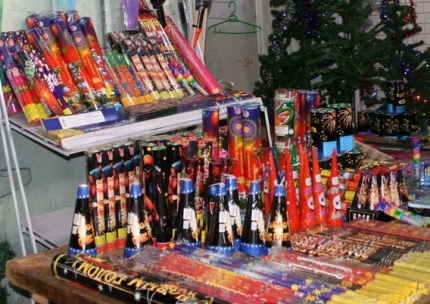 Поэтому чтобы сохранить праздничное настроение и сберечь жизнь и здоровье, соблюдайте ПРАВИЛА ПОЛЬЗОВАНИЯ ПИРОТЕХНИКОЙ!Приобретайте только сертифицированное пиротехническое изделие (на упаковке должны быть отражены следующие сведения: ограничения по условиям обращения и применения; способы безопасной подготовки, запуска и утилизации; меры по предотвращению загорания и пожаров; срок годности или гарантийный срок и дата изготовления; предупреждение об опасности; информация о производителе;  идентификационные признаки изделия).Каждое пиротехническое изделие должно иметь инструкцию по применению на русском языке. Ищите её на корпусе пиротехнического изделия или на его потребительской упаковке.По потенциальной опасности вся пиротехника делиться на V классов в зависимости от радиуса действия опасных факторов. Безопасна для применения пиротехника  I- III классов. Запуск салютов IV и V класса проводится только специалистами.При запуске пиротехнического изделия необходимо убедится, что в радиусе указанном в инструкции нет деревьев, жилых домов и других построек.При запуске пиротехники учитывайте направление и скорость ветра (при скорости более 5 м/с (18 км/ч) использовать пиротехнику опасно).ЗАПРЕЩАЕТСЯ!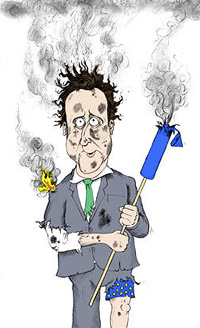 Использовать пиротехнические изделия в помещении. Применять пиротехнику на крышах, балконах и лоджиях.Запускать пиротехнические изделия из рук и подходить к изделиям в течение 2 минут после окончания их работы.Наклоняться над изделием во время его использования.Использовать самодельные или с истекшим сроком годности изделия, а также в поврежденной или намокшей упаковке.Доверять запуск пиротехники детям  до 16 лет.Сушить         намокшие        пиротехнические        изделия   на отопительных приборах.Единый телефон службы спасения  112               (с мобильных и стационарных телефонов)МБУ «Учебно-методический центр ГОЧС г. Уфы»